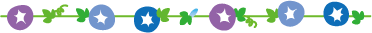 【時間】７月２０日（土）１２：００～１２：５０７月２１日（日）１２：００～１２：５０【場所】講堂※会場内は飲食ＯＫです。お昼を食べながらご覧ください。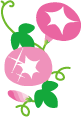 サークルからのコメント・アロハダンスサークル「皆さんALOHA！ハワイの文化と心地よい音楽。私たちと素敵なアロハ生活を送りませんか?」・アカペラサークル「３曲歌います！ふら～っと聴きに来てください！よろしくお願いします！」・チアダンスサークルGalloｐ「可愛い衣装を着て、一緒に楽しく踊りましょう！初心者大歓迎です！」サークルからのコメント・合唱部「１２／２２（日）に玉村町文化センターで定期演奏会を行います！ぜひお越しください♪」・ダンスサークルKENJOY「今回の発表はほぼ全員初心者の１年生の発表です！みんなで楽しく踊ります！」・箏曲部「お琴ならではの華やかなアンサンブルをお楽しみください♪」